1.pielikumsMadonas novada pašvaldības domes27.05.2021. lēmumam Nr.225(prot.Nr.13, 16.p.)Ceļa servitūta teritorija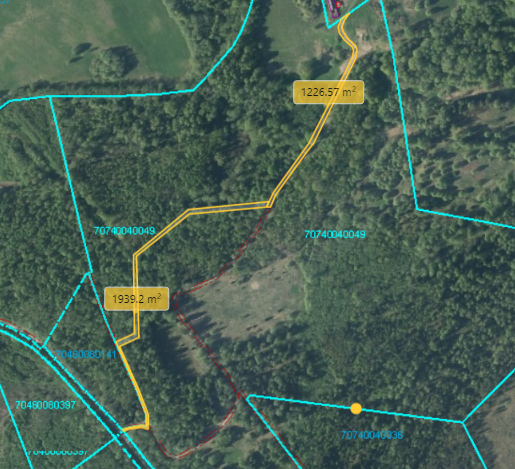 Datu avots: https://topografija.lv/ 2021. gada informācija*Shēmā norādītās platības precizējamas zemes kadastrālās uzmērīšanas laikā                                     Projektētā teritorija, kas paredzēta ceļa servitūtam                                     Zemes vienības robeža		    Esošā ceļa servitūta teritorija